TRIVIS - Střední škola veřejnoprávní a Vyšší odborná škola prevence kriminality 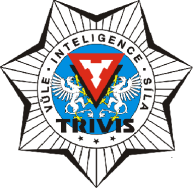 a krizového řízení Praha,s. r. o.Hovorčovická 1281/11 182 00  Praha 8 - Kobylisy OR  vedený Městským soudem v Praze, oddíl C, vložka 50353Telefon a fax: 283 911 561          E-mail : vos@trivis.cz                IČO 25 10 91 38KLASIFIKAČNÍ   ŘÁD1.Úvodní ustanoveníHodnocení výsledků vzdělávání studentů TRIVIS - Vyšší odborné školy prevence kriminality a krizového řízení (dále jen VOŠ) je ve smyslu ustanovení § 97 odst. 2, § 99 zákony č. 561/2004 Sb. o předškolním, základním, středním, vyšším odborném a jiném vzdělávání vnitřním předpisem VOŠ a způsob hodnocení studentů stanoven, jak je níže uvedeno.2.Anotace předmětů a požadavky vyučujícíchKaždý vyučující předmětu je povinen zveřejnit před zahájením výuky program vyučovaného předmětu, který obsahuje :a)   anotaci vyučovaného předmětub)  požadavky kladené na studenty v průběhu období a u zkoušky, jakož i podmínky        stanovené pro udělení zápočtu nebo klasifikovaného zápočtuc)  seznam literatury ke studiu3.Formy hodnoceníHodnocení se provádí formou:	a)   průběžného hodnocení	b)   zápočtu	c)   klasifikovaného zápočtu	d)   zkoušky4.Průběžné hodnocení1.   Průběžnou kontrolou vzdělávání se sleduje stupeň osvojení vědomostí a dovedností        studentů získaných při výuce a samostatném studiu, jakož i úroveň vypracování zadaných        prací.2.   Průběžné hodnocení se může uskutečňovat v seminářích, ve cvičeních, v praktickém       vyučování, v odborné praxi a při exkurzích.3.   Průběžnou kontrolu studia provádí vyučující zejména ve cvičeních a seminářích       kontrolními otázkami, zadáváním písemných prací, testy, zadáváním samostatných úkolů,        seminárními pracemi a jejich hodnocením.4.  Výsledky průběžného hodnocení mohou být příslušným způsobem zohledněny při        zkoušce, klasifikovaném zápočtu a zápočtu. Do výkazu o studiu se průběžné hodnocení       nezapisuje.5.Hodnocení zápisem „započteno“1.   Hodnocení zápisem „započteno“ se uděluje za splnění požadavků, které pro jeho získání       určuje program předmětu - student splnil požadavky průběžné kontroly a ve stanoveném       rozsahu se zúčastnil výuky daného předmětu.2.   Základní podmínkou pro udělení hodnocení „započteno“ je aktivní účast na seminářích,       cvičeních a ostatních praktikovaných formách výuky, případně splnění předepsaných       seminárních prací s minimálně velmi dobrým hodnocením.3.   Hodnocení „započteno“ se uděluje zpravidla před začátkem zkušebního období.4.   Zápočet uděluje vyučující předmětu, za který se zápočet uděluje.5.   Ve výkazu o studiu se udělení zápočtu zapisuje slovem „započteno“, k čemuž se připojí       datum jeho udělení a podpis vyučujícího.6.   Neudělení zápočtu se do výkazu o studiu nezapisuje.6.Hodnocení zápisem „započteno s klasifikací“Hodnocení zápisem „započteno s klasifikací“ se postupuje, dle čl. 5 této směrnice, navíc se hodnotí a způsobem jako u zkoušky klasifikuje, jak student splnil požadavky zápočtu.7.„Zkouška“Zkouškami se prověřují vědomosti studenta z předmětu a jeho schopnost uplatňovat poznatky získané vzděláváním.8.Termíny a další podmínky pro hodnocení započteno s klasifikací nebo zkouškou1.   Zkoušející určí termíny pro konání klasifikovaných zápočtů nebo zkoušek z jednotlivých       předmětů v dostatečném časovém předstihu. Termíny klasifikovaných zápočtů nebo       zkoušek mimo zkušební období vypíše ředitel nebo jeho zástupce nejpozději do začátku       následujícího vyučovacího období.      Ke klasifikovanému zápočtu nebo zkoušce se student přihlašuje u příslušného       zkoušejícího nejpozději týden před termínem zkoušky, cestou sekretariátu VOŠ.2.   S přihlédnutím k výsledkům průběžného hodnocení vzdělávání studenta může student na       základě vyjádření vyučujícího učitele vykonat klasifikovaný zápočet nebo zkoušku i před          zahájením zkušebního období, tj. v předtermínu.3.   Klasifikované zápočty nebo zkoušky je možné opakovat dvakrát.4.   V případě členění obsahu vzdělávání do jiných ucelených částí učiva než předmětů se       vydává studentovi potvrzení o jejich absolvování.9.Hodnocení klasifikovaného zápočtu nebo zkoušky1.   Podle způsobu provedení může mít klasifikovaný zápočet nebo zkouška formu ústní,       písemnou, praktickou nebo kombinovanou.2.   Výsledky klasifikovaného zápočtu nebo zkoušky jsou hodnoceny známkami:a)   1 - výborněb)   2 - velmi dobřec)   3 - dobřed)   4 - nevyhověl/a.1 - výborně Student ovládá probírané poznatky, fakta, pojmy a definice uceleně a chápe souvislosti mezi nimi. Samostatně a tvořivě uplatňuje získané poznatky při řešení zadávaných teoretických a praktických úkolů. Myslí logicky a jeho ústní i písemný projev je přesný a výstižný. Je schopen samostatně studovat vhodné odborné texty.2 - velmi dobrýStudent ovládá požadované poznatky, fakta, pojmy a definice s dílčími nepodstatnými  mezerami. Chápe základní souvislosti mezi osvojenými poznatky a umí je uplatnit při řešení teoretických a praktických úkolů, i když s drobnými chybami. V ústním a písemném projevu se projevují menší nedostatky v přesnosti a výstižnosti.3. - dobrýStudent má v ucelenosti, přesnosti a úplnosti osvojených poznatků podstatné dílčí mezery. Při uplatňování těchto poznatků při řešení teoretických a praktických úkolů se vyskytují podstatnější nedostatky. V logice myšlení se projevují chyby a ústní a písemný projev má nedostatky ve správnosti a výstižnosti. Samostatnost a tvořivost je na nižším stupni.4 - nevyhovělStudent si probírané poznatky osvojil nepřesně a neúplně, se značnými závažnými mezerami, bez pochopení vzájemných souvislostí. Při řešení teoretických a praktických úkolů není schopen uplatnit své poznatky ani za pomoci učitele. Neprojevuje samostatnost v myšlení a jeho logika vykazuje závažné nedostatky. Ústní a písemný projev má závažné nedostatky.       3.   V případě, že je nutné určit prospěchový průměr, započítávají se všechny známky ze všech konaných zkoušek a klasifikovaných zápočtů.10.Zápis hodnocení klasifikovaného zápočtu nebo zkoušky1.   Výsledek klasifikovaného zápočtu nebo zkoušky, s výjimkou stupně 4 - nevyhověl, zapíše       zkoušející slovy do výkazu o studiu ve VOŠ připojí datum a podpis.2.   Výsledek všech hodnocení se rovněž zaznamená do předepsaných dokumentů      (pomocná evidence - přehled klasifikace, katalogový list).11.Opravné termíny klasifikovaného zápočtu nebo zkoušky1.   Termín opravného klasifikovaného zápočtu nebo zkoušky (1. opravný termín) stanoví       zkoušející jednotlivých předmětů.2.   Opravný klasifikovaný zápočet nebo zkoušku koná student zpravidla u téhož zkoušejícího.3.   Student musí vykonat 1. opravný termín klasifikovaného zápočtu nebo zkoušky nejpozději      do:	15. 4. - daného školního roku (za zimní období)	30. 9. - následujícího školního roku (za letní období)4.   V případě neúspěchu u 1. opravného klasifikovaného zápočtu nebo zkoušky může ve       výjimečných případech ředitel povolit 2. opravnou zkoušku. 5.   Nemůže-li se student dostavit ke zkoušce, je povinen se do 5 dnů po termínu zkoušky       omluvit zkoušejícímu, řediteli nebo jeho zástupci.6.   Nedostaví-li se student ke zkoušce bez omluvy, je posuzován stejně jako by u zkoušky       nevyhověl.7.   Studentovi, který nesplní podmínky pro zápis do vyššího ročníku, může ředitel na jeho       písemnou žádost povolit opakování ročníku.8.   Opakování ročníku se povoluje ze zdravotních důvodů i z jiných zřetele hodných důvodů,       nebo když student splnil více než polovinu zkoušek za předchozí (zimní) období.9.   V případě, že nelze studenta hodnotit ze závažných důvodů, určí ředitel termín, do kterého        má být hodnocení studenta ukončeno.10. Hodnocení musí být ukončeno nejpozději do konce následujícího období.11. Student je řádně zapsán do dalšího vyučovacího období (vyššího ročníku), pokud složí       zkoušky a hodnocení „započteno“ a „započteno s klasifikací“ uvedené v učebním plánu       akreditovaného vzdělávacího programu pro dané období. Jinak může být zapsán do       vyššího ročníku pouze podmínečně.12.Komisionální zkoušky1.   Forma komisionální zkoušky se použije vždy v případě:	a)   konání druhé opravné zkoušky	b)   kdy student požádá ředitele školy o přezkoušení z důvodu pochybnosti o                   správnosti hodnocení svého vzdělávání,	c)   konání rozdílové zkoušky,	d)   kdy to stanoví akreditovaný vzdělávací program.2.   Komisionální zkouška se koná v termínu stanoveném ředitelem školy tak, aby byl       stanovaný termín studentovi oznámen alespoň 7 dní před jejím konáním. Pokud je termín       dohodnutý se studentem, není předchozí oznámení nutné.3.   Komisi jmenuje ředitel.4.   Komise je tříčlenná, tvoří ji předseda, kterým je zpravidla ředitel nebo jím pověřený       učitel, zkoušející učitel, jímž je zpravidla učitel vyučující studenta daného předmětu a       přísedící, kterým je jiný vyučující téhož nebo příbuzného předmětu.5.   Výsledek zkoušky určí komise většinou hlasů.6.   O komisionální zkoušce se pořizuje protokol, který se stává součástí pedagogické       dokumentace studenta.7.   Student může v jednom dni skládat pouze jednu komisionální zkoušku.8.   Výsledek komisionální zkoušky, který je konečný, sdělí ředitel školy prokazatelným       způsobem studentovi v den konání zkoušky.9.   Další přezkoušení není možné, s výjimkou případů, kdy tuto formu hodnocení stanovil       akreditovaný vzdělávací program.10. Student se může ze závažných důvodů od komisionální zkoušky omluvit předsedovi       zkušební komise, řediteli nebo jeho zástupci, avšak nejpozději den před jejím zahájením.       V takovém případě ředitel stanoví náhradní termín zkoušky. Od náhradního termínu       zkoušky se lze omluvit pouze jednou.11. Odstoupí-li student od zkoušky po jejím zahájení, nedostaví-li se ke zkoušce bez omluvy,       jeho omluva nebyla uznána, nebo poruší-li závažným způsobem pravidla zkoušky,       posuzuje se, jako by zkoušku vykonal neúspěšně.12. Student se může ze závažných (zejména zdravotních) důvodů písemně omluvit       zkoušejícímu, řediteli nebo jeho zástupci i dodatečně, avšak nejpozději do 3 dnů od       uplynutí termínu určeného pro vykonání zkoušky. O uznání závažnosti a omluvitelnosti       důvodů rozhoduje ředitel.13. Konkrétní obsah a rozsah komisionální zkoušky stanoví ředitel v souladu s akreditovaným       vzdělávacím programem.14. Zkouška může být ústní, písemná nebo praktická podle charakteru vyučovaného       předmětu. Formy zkoušky se mohou kombinovat.15. Komisionální zkouška je veřejná, s výjimkou písemné zkoušky a jednání zkušební komise       o hodnocení studenta.16. Teprve po složení chybějících zkoušek je student řádně zapsán do dalšího ročníku a může       skládat hodnocení a zkoušky v souladu s učebním plánem.13.Postup do vyššího ročníku1.   Do vyššího ročníku postoupí student, který úspěšně splnil podmínky stanovené       akreditovaným vzdělávacím programem pro příslušný ročník.2.   Student je řádně zapsán do dalšího vyučovacího období (vyššího ročníku) pokud složí       zkoušky a klasifikované zápočty či zápočty uvedené v učebním plánu akreditovaného       vzdělávacího programu pro dané období. Jinak může být zapsán do vyššího ročníku pouze       podmínečně.14.Opakování ročníku1.   Ředitel může ve smyslu ustanovení § 97 odst. 3 a odst. 8 zák. č. 561/2004 Sb., o       předškolním, základním, středním, vyšším odborném a jiném vzdělávání (školský zákon),       povolit studentovi, který nesplnil podmínky stanovené akreditovaným vzdělávacím       programem pro příslušný ročník, po posouzení jeho dosavadních studijních výsledků a      důvodů uvedených v jeho žádosti, opakování ročníku.2.   V případě opakování ročníku si student zapisuje do Výkazu o studiu předměty, ze kterých       nevyhověl nebo ze kterých mu nebyl udělen zápočet nebo ze kterých byl u zkoušky       hodnocen známkou „dobře“.  15.Přerušení vzdělávání1.   Ředitel SŠV VOŠ může ve smyslu ustanovení § 97 odst. 6 zák. č. 561/2004 Sb., o      předškolním, základním, středním, vyšším odborném a jiném vzdělávání (školský zákon),       studentovi na základě jeho písemné žádosti přerušit vzdělávání.2.   Při podávání žádosti o přerušení vzdělávání předkládá student Výkaz o studiu. Tento       zůstává po dobu přerušení vzdělávání v úschově v osobních spisech studenta.3.   Přerušení vzdělávání se zapisuje do Výkazu o studiu.4.   Po dobu přerušení vzdělávání není student studentem VOŠ.5.   Po uplynutí doby přerušení vzdělávání pokračuje student v tom ročníku, ve kterém bylo       jeho vzdělávání přerušeno. Zařazení studenta do ročníku může být podmíněno vykonáním       rozdílových zkoušek. Pominou-li důvody přerušení vzdělávání, může ředitel na žádost       studenta přerušení vzdělávání ukončit i před uplynutím doby přerušení vzdělávání.6.   Dnem následujícím po uplynutí doby přerušení vzdělávání se student opět stává studentem      VOŠ.7.   Pokud se student po uplynutí lhůty přerušení vzdělávání ke vzdělávání nezapíše, je mu       vzdělávání ukončeno dnem uplynutí lhůty povoleného přerušení vzdělávání.16.Ukončení vzděláváníŘádné ukončování vyššího odborného vzdělávání studentů řeší § 101 a § 102 zák. č. 561/2004 Sb. o předškolním, základním, středním, vyšším odborném a jiném vzdělávání (školský zákon).                                                                                          Mgr. Et. |Bc. Jan DaleckýV Praze dne 1. 9.2019                                ředitel TRIVIS SŠV a VOŠ PK a KŘ Praha s.r.o.